PARVATI VIDYAPEETH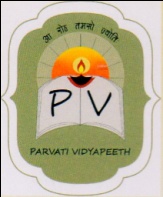  Estd: 1998 (An Institute which established, introduced & follow the ‘SAJHI SHIKSHA SYSTEM )Campus: 15, Nazrul Sarani, Italgachha, Airport No.1, Kolkata-700079Email: parvatividyapeeth@gmail.comPh: 9831044155Application for Jeevita-Accereditation for Wellness CenterI hereby submit the relevant particulars with regard to our Wellness Center as specified below and shall furnish such other particulars which may be required for Jeevita-Accreditation which accreditate and guide us to maintain the parameters of Wellness Center.Name and address of Wellness Center:_______________________________________Name the service offered (Attach separate sheet):_____________________________Name of Incharge and Secretary :___________________________________________Name and address of the members of its Governing Body, their occupation and other relations, if any, with the organisation (Attach separate sheet):___________________Name, address, qualification & experience of Expert (Attach separate sheet): _______________________________________________________________________Details about infrastructure (Attach separate sheet):___________________________Details about staffs (Attach separate sheet):__________________________________Financial status (Attach separate sheet):_____________________________________ Details about liabilities, if any (Attach separate sheet):_________________________ Source of Income:_______________________________________________________Enclo: As state in ………………………………………………………………… sheetsPlace: Date:                                                                            Signature of Secretary/Incharge